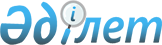 О снятии ограничительных мероприятий и признании утратившим силу решение акима Каратобинского сельского округа Жарминского района от 02 ноября 2018 года № 1 "Об установлении ограничительных мероприятий в товариществе с ограниченной ответственностью "Карадонгал", в крестьянском хозяйстве "Ержан", в селах Каратобе, Кентарлау, Ади Каратобинского сельского округа Жарминского района"Решение акима Каратобинского сельского округа Жарминского района Восточно-Казахстанской области от 23 августа 2019 года № 1. Зарегистрировано Департаментом юстиции Восточно-Казахстанской области 26 августа 2019 года № 6130
      Примечание ИЗПИ.

      В тексте документа сохранена пунктуация и орфография оригинала.
      В соответствии с подпунктом 8) статьи 10-1 Закона Республики Казахстан от 10 июля 2002 года "О ветеринарии", подпунктом 4) пункта 2 статьи 46 Закона Республики Казахстан от 6 апреля 2016 года "О правовых актах" и на основании представления главного государственного ветеринарно-санитарного инспектора государственного учреждения "Жарминская районная инспекция комитета ветеринарного контроля и надзора Министерства сельского хозяйства Республики Казахстан" от 31 июля 2019 года № 364, аким Каратобинского сельского округа РЕШИЛ:
      1. Снять ограничительные мероприятия в товариществе с ограниченной ответственностью "Карадонгал", в крестьянском хозяйстве "Ержан", в селах Каратобе, Кентарлау, Ади Жарминского района в связи с проведением комплекса ветеринарных мероприятий по ликвидации заболевания бруцеллеза среди крупного рогатого скота.
      2. Признать утратившим силу решение акима Каратобинского сельского округа Жарминского района от 02 ноября 2018 года № 1 "Об установлении ограничительных мероприятий в товариществе с ограниченной ответственностью "Карадонгал", в крестьянском хозяйстве "Ержан", в селах Каратобе, Кентарлау, Ади Каратобинского сельского округа Жарминского района" (зарегистрировано в Реестре государственной регистрации нормативных правовых актов № 5-10-158, опубликовано 9 ноября 2018 года в газете "Қалба тынысы" и в Эталонном контрольном банке нормативных правовых актов Республики Казахстан в электронном виде 20 ноября 2018 года).
      3. Государственному учреждению "Аппарат акима Каратобинского сельского округа" в установленном законодательством Республики Казахстан порядке обеспечить:
      1) государственную регистрацию настоящего решения в территориальном органе юстиции;
      2) в течении десяти календарных дней после государственной регистрации настоящего решения направление его копии на официальное опубликование в периодические печатные издания, распространяемых на территории Жарминского района;
      3) размещение настоящего решения на интернет-ресурсе акимата Жарминского района после его официального опубликования.
      4. Контроль за исполнением данного решения оставляю за собой.
      5. Настоящее решение вводится в действие по истечении десяти календарных дней после дня его первого официального опубликования.
					© 2012. РГП на ПХВ «Институт законодательства и правовой информации Республики Казахстан» Министерства юстиции Республики Казахстан
				
      Аким округа

М. Туякбаев
